Ferienbetreuungen / Freizeit 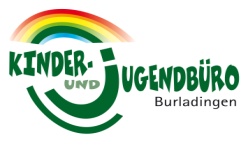 Kinder- und Jugendbüro Burladingen 2019Das Kinder- und Jugendbüro Burladingen bietet im Jahr 2019 die nachfolgend aufgelisteten Ferienbetreuungen bzw. Freizeit an. Nähere Informationen, sowie der Anmeldezeitraum werden jeweils zwei bis drei Wochen vor den Ferien im Amtsblatt veröffentlicht. Damit eine Ferienbetreuung stattfinden kann, müssen jeweils mindestens fünf Kinder angemeldet werden. Faschingsferien 04.03. – 08.03.20197.30 – 13.00 UhrGrundschulkinderOsterferien15.04. – 18.04.2019 7.30 – 13.00 UhrGrundschulkinderPfingstferienbetreuung 11.06. – 14.06.20197.30 – 13.00 UhrGrundschulkinderPfingstfreizeit17.06. – 21.06.2019Klasse 1-4 und 5-7 (teilweise getrenntes Programm)SommerferienFerienspiele in Burladingen, Hausen i.K., Ringingen und Stetten u.H.26.08. – 05.09.20197.30 – 17.00 Uhr6 – 14 JahreBei Fragen können Sie sich gerne an das Kinder- und Jugendbüro Burladingen wenden.
Albstraße 1
07475-892229
kijubu-burladingen@hausnazareth.de